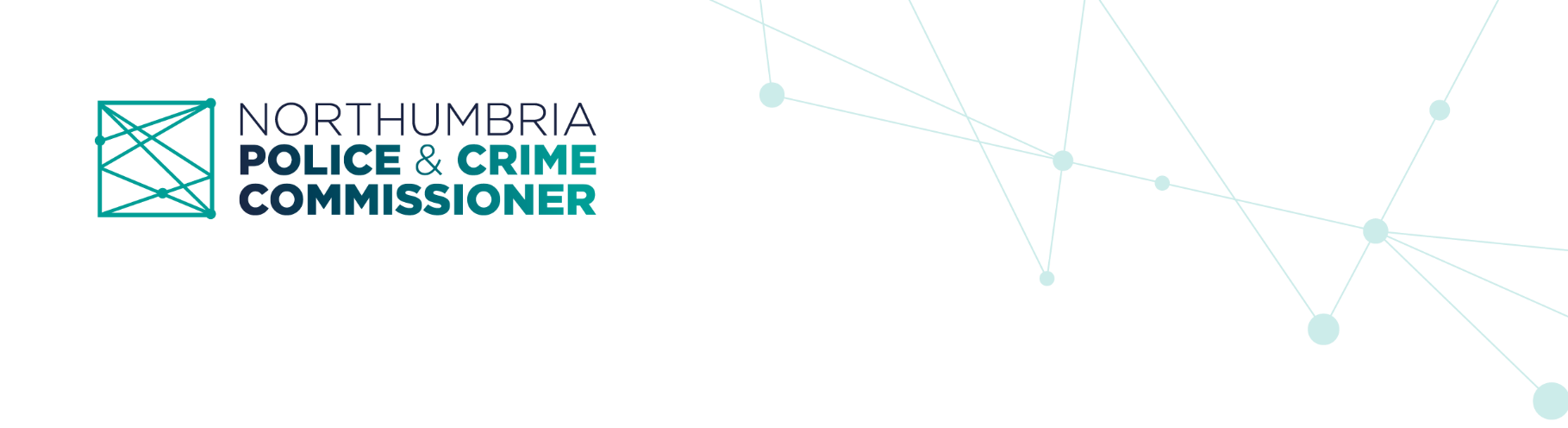 Northumbria PCC MinutesTitle: Business MeetingDate: 05 September 2022    Duration: 2:00-5:00pm         Location: Middle Engine Lane/Teams	Present:Kim McGuinness – Police and Crime CommissionerWinton Keenen – Chief Constable (CC)Ruth Durham – Chief of Staff of the OPCCAdrian Pearson – Director of Planning and Delivery (OPCC)Paul Godden – Head of Corporate DevelopmentTanya Reade – Corporate Governance Manager (NP)Kevin Laing – Chief Finance Officer (CFO)Sav Patsalos - T/Assistant Chief Constable (Crime and Safeguarding)Laura Repton - OPCC Minute TakerApologies: Apologies received by Debbie Ford – Deputy Chief Constable (DCC)OPEN SESSIONMinutes of the open session of Business Meeting held on 21 July 2022The minutes were agreed as a true record. Matters Arising The action logs have been noted and all outstanding actions have been completed. The PCC noted the removal of VRU update from the agenda and delivered a brief update, making reference to the ongoing procurement discussions currently ongoing. The PCC confirmed that Head of VRU will have a look at the journey and individuals committing low level ASB to high level ASB and how this feeds into the Serious Violence work. The PCC confirmed that new ACC Howe should meet with the VRU to discuss joined up working, specifically on focused deterrents. National Issues impacting on Policing The Chief Constable noted the change in Prime Minister and some expected changes that may come with this. Joint Strategic Risk RegisterHoCD delivered the information from the report. Northumbria Police annual review has been completed and included within the report. The primary focus for JIAC will be the new projected longer-term impact of inflation. Update from Joint Independent Audit Committee (JIAC) following JIAC on 18 July 2022  CFO delivered the update from JIAC meeting and highlighted the main points from the report. Annual accounts and audit report were received well by the group.  HMICFRS: Centre for Women’s Justice Super Complaint – ‘Police Perpetrated Domestic Abuse’T/ACC Patsalos highlighted the main points from the report. Northumbria Police case file reviews noted no concerns through super complaint, however there is a need to understand specific vulnerabilities and risk this could have on the force. The biggest concern was the impartiality of what’s undertaken directly by Northumbria Police and the quality of the investigation and appropriateness of conduct. The recommendations have been agreed and accepted, some suggestions to note of the current work is a review of any cases of Police Perpetrated DA closed in the last 12 months or ongoing, there are 23 cases currently. Northumbria met with Durham and Cleveland forces to discuss this Super Complaint and it was agreed that these investigations would be carried out impartially inhouse with the investigations officer given no information of the victim – where this is not possible, Northumbria will seek to deliver this investigation externally. The Super Complaint also refers to appropriate deployment to this kind of incident, which Northumbria Police have always considered the suitability beforehand and a review provision of support to victim through the EAP/Victim and Witness service – restricting any necessary information. Northumbria Police are working on providing that reassurance to all staff to come forward and they will be fully supported where needed. The PCC queried whether the number of open cases is high in comparison to other forces in the Country – the Chief confirmed this is comparable with a significant uplift of those feeling they can come forward. The PCC emphasised the need for this to be totally independent and providing that victim confidence needs to be as clear as possible. HMICFRS: A joint thematic inspection of Multi-Agency Public Protection ArrangementsT/ACC Patsalos highlighted the main points from the report. The review has been completed and all recommendations are being carried out. Current discussions of workloads taking place and ensuring wellbeing for staff provided. Recommendation 14 (high risk DA perpetrators) links in with the National plan, however the safeguarding team are contacting MAPPA to work out how to escalate those high risk offenders to this process. The PCC confirmed thanks and happy with the work ongoing to meet these recommendations. Forward Plan – Open SessionThe forward plan has been noted. The PCC requested for items to be condensed to look at priorities. Any other business No other business identified. Date, time and venue of next meeting3 October 2022, 13:00, Executive Team Meeting Room, Middle Engine Lane / Teams   